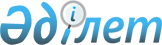 О внесении изменений в решение Бокейординского районного маслихата от 25 декабря 2012 года № 7-2 "О бюджете Бокейординского района на 2013-2015 годы"
					
			Утративший силу
			
			
		
					Решение Бокейординского районного маслихата Западно-Казахстанской области от 28 декабря 2013 года № 14-1. Зарегистрировано Департаментом юстиции Западно-Казахстанской области 30 декабря 2013 года № 3393. Утратило силу решением Бокейординского районного маслихата Западно-Казахстанской области от 12 марта 2014 года № 15-7      Сноска. Утратило силу решением Бокейординского районного маслихата Западно-Казахстанской области от 12.03.2014 № 15-7      В соответствии с Бюджетным кодексом Республики Казахстан от 4 декабря 2008 года, Законом Республики Казахстан "О местном государственном управлении и самоуправлении в Республике Казахстан" от 23 января 2001 года, маслихат района РЕШИЛ:



      1. Внести в решение Бокейординского районного маслихата от 25 декабря 2012 года № 7-2 "О бюджете Бокейординского района на 2013-2015 годы" (зарегистрированное в Реестре государственной регистрации нормативных правовых актов № 3148, опубликованное 2 марта 2013 года в газете "Орда жұлдызы") следующие изменения:



      в пункте 1:

      в подпункте 1) цифру "2 013 527 тысяч" заменить цифрой "2 001 536 тысяч";

      цифру "200 529 тысяч" заменить цифрой "228 733 тысячи";

      цифру "800 тысяч" заменить цифрой "2 335 тысяч";

      цифру "1 812 198 тысяч" заменить цифрой "1 770 468 тысяч";

      в подпункте 2) цифру "1 995 501 тысяча" заменить цифрой "1 983 510 тысяч";

      в подпункте 3):

      в строке "чистое бюджетное кредитование" цифру "49 808 тысяч" заменить цифрой "40 381 тысяча";

      в строке "бюджетные кредиты" цифру "49 808 тысяч" заменить цифрой "40 381 тысяча";

      в подпункте 5) цифру "-31 782 тысяча" заменить цифрой "-22 355 тысяч";

      в подпункте 6):

      в строке "финансирование дефицита (использование профицита) бюджета" цифру "31 782 тысяча" заменить цифрой "22 355 тысяч";

      поступление займов цифру "38 948 тысяч" заменить цифрой "29 521 тысяча";



      в пункте 4:

      в абзаце первом цифру "398 642 тысячи" заменить цифрой "374 100 тысяч";

      в абзаце пятом цифру "3 834 тысячи" заменить цифрой "3 642 тысячи";

      в абзаце пятьнадцатом цифру "8 272 тысячи" заменить цифрой "7 989 тысяч";

      в абзаце шестнадцатом цифру "12 688 тысяч" заменить цифрой "10 028 тысяч";

      в абзаце семнадцатом цифру "38 948 тысяч" заменить цифрой "29 521 тысяча";

      в абзаце восемнадцатом цифру "45 452 тысячи" заменить цифрой "33 452 тысячи";



      приложение 1 к указанному решению изложить в новой редакции согласно приложению к настоящему решению.



      2. Настоящее решение вводится в действие с 1 января 2013 года.      Председатель сессии              А. Алиева

      Секретарь маслихата              Е. Танатов

Приложение

к решению Бокейординского

районного маслихата

№ 14-1 от 28 декабря 2013 годаПриложение 1

к решению Бокейординского

районного маслихата

от 25 декабря 2012 года № 7-2 Районный бюджет на 2013 год
					© 2012. РГП на ПХВ «Институт законодательства и правовой информации Республики Казахстан» Министерства юстиции Республики Казахстан
				КатегорияКатегорияКатегорияКатегорияКатегорияСумма

тысяч

тенгеКлассКлассКлассКлассСумма

тысяч

тенгеПодклассПодклассПодклассСумма

тысяч

тенгеСпецификаСпецификаСумма

тысяч

тенгеНаименованиеСумма

тысяч

тенгеI. ДОХОДЫ2001536Поступления2310681Налоговые поступления22873301Подоходный налог967302Индивидуальный подоходный налог9673003Социальный налог831501Социальный налог8315004Налог на собственность448151Налог на имущество259273Земельный налог10894Налог на транспортные средства164995Единый земельный налог130005Внутренние налоги на товары, работы и услуги29532Акцизы4733Поступления за использование природных и других ресурсов7004Сборы за ведение предпринимательской и профессиональной деятельности178008Обязательные платежи, взимаемые за совершение юридически значимых действий и (или) выдачу документов уполномоченными на то государственными органами или должностными лицами10851Государственная пошлина10852Неналоговые поступления233501Доходы от государственной собственности4405Доходы от аренды имущества, находящегося в государственной собственности44004Штрафы, пеня, санкции, взыскания, налагаемые государственными учреждениями, финансируемыми из государственного бюджета, а также содержащимися и финансируемыми из бюджета (сметы расходов) Национального Банка Республики Казахстан6651Штрафы, пеня, санкции, взыскания, налагаемые государственными учреждениями, финансируемыми из государственного бюджета, а также содержащимися и финансируемыми из бюджета (сметы расходов) Национального Банка Республики Казахстан, за исключением поступлений от организации нефтяного сектора66506Прочие неналоговые поступления12301Прочие неналоговые поступления12304Поступления трансфертов177046802Трансферты из вышестоящих органов государственного управления17704682Трансферты из областного бюджета1770468Функциональная группаФункциональная группаФункциональная группаФункциональная группаФункциональная группаФункциональная группаСумма тысяч

тенгеФункциональная подгруппаФункциональная подгруппаФункциональная подгруппаФункциональная подгруппаФункциональная подгруппаСумма тысяч

тенгеАдминистратор бюджетных программАдминистратор бюджетных программАдминистратор бюджетных программАдминистратор бюджетных программСумма тысяч

тенгеПрограммаПрограммаПрограммаСумма тысяч

тенгеПодпрограммаПодпрограммаСумма тысяч

тенгеНаименованиеСумма тысяч

тенгеII. Затраты19835101Государственные услуги общего характера1769561Представительные, исполнительные и другие органы, выполняющие общие функции государственного управления157586112Аппарат маслихата района (города областного значения)11391001Услуги по обеспечению деятельности маслихата района (города областного значения)11231003Капитальные расходы государственного органа 160122Аппарат акима района (города областного значения)50343001Услуги по обеспечению деятельности акима района (города областного значения)50023003Капитальные расходы государственного органа320123Аппарат акима района в городе, города районного значения, поселка, села, сельского округа95852001Услуги по обеспечению деятельности акима района в городе, города районного значения, поселка, села, сельского округа84244011За счет трансфертов из республиканского бюджета789015За счет средств местного бюджета83455022Капитальные расходы государственного органа11608011За счет трансфертов из республиканского бюджета1848015За счет средств местного бюджета97602Финансовая деятельность272459Отдел экономики и финансов района (города областного значения)272003Проведение оценки имущества в целях налогообложения2729Прочие государственные услуги общего характера19098459Отдел экономики и финансов района (города областного значения)19098001Услуги по реализации государственной политики в области формирования и развития экономической политики, государственного планирования, исполнения бюджета и управления коммунальной собственностью района (города областного значения)18698015Капитальные расходы государственного органа4002Оборона45791Военные нужды4579122Аппарат акима района (города областного значения)4579005Мероприятия в рамках исполнения всеобщей воинской обязанности45793Общественный порядок, безопасность, правовая, судебная, уголовно-исполнительная деятельность3859Прочие услуги в области общественного порядка и безопасности385458Отдел жилищно-коммунального хозяйства,пассажирского транспорта и автомобильных дорог района (города областного значения)385021Обеспечения безопасности дорожного движения в населенных пунктах3854Образование12019101Дошкольное воспитание и обучение120158464Отдел образования района (города областного значения)120158009Обеспечение деятельности организаций дошкольного воспитания и обучения66587015За счет средств местного бюджета66587040Реализация государственного образовательного заказа в дошкольных организациях образования53571011За счет трансфертов из республиканского бюджета535712Начальное, основное среднее и общее среднее образование1047543464Отдел образования района (города областного значения)1047543003Общеобразовательное обучение978590011За счет трансфертов из республиканского бюджета15629015За счет средств местного бюджета962961006Дополнительное образование для детей689539Прочие услуги в области образования34209464Отдел образования района (города областного значения)34209001Услуги по реализации государственной политики на местном уровне в области образования8455005Приобретение и доставка учебников, учебно-методических комплексов для государственных учреждений образования района (города областного значения)15617007Проведение школьных олимпиад, внешкольных мероприятий и

конкурсов районного (городского) масштаба363015Ежемесячная выплата денежных средств опекунам (попечителям)

на содержание ребенка-сироты (детей-сирот), и ребенка

(детей), оставшегося без попечения родителей 3642020Обеспечение оборудованием, программным обеспечением детей-инвалидов, обучающихся на дому 800011За счет трансфертов из республиканского бюджета800067Капитальные расходы подведомственных государственных учреждений и организаций5332011За счет трансфертов из республиканского бюджета4097015за счет средств местного бюджета12356Социальная помощь и социальное обеспечение1315982Социальная помощь112504451Отдел занятости и социальных программ района (города областного значения)112504002Программа занятости27909005Государственная адресная социальная помощь13058015За счет средств местного бюджета13058006Оказание жилищной помощи1607007Социальная помощь отдельным категориям нуждающихся граждан по решениям местных представительных органов21987029За счет средств бюджета района (города областного значения)21987010Материальное обеспечение детей-инвалидов,воспитывающихся и обучающихся на дому1092014Оказание социальной помощи нуждающимся гражданам на дому13233016Государственные пособия на детей до 18 лет30849017Обеспечение нуждающихся инвалидов обязательными гигиеническими средствами и предоставление услуг специалистами жестового языка, индивидуальными помощниками в соответствии с индивидуальной программой реабилитации инвалида27699Прочие услуги в области социальной помощи и социального обеспечения19094451Отдел занятости и социальных программ района (города областного значения)19094001Услуги по реализации государственной политики на местном уровне в области обеспечения занятости и реализации социальных программ для населения17143011Оплата услуг по зачислению, выплате и доставке пособий и других социальных выплат1201021Капитальные расходы государственного органа7507Жилищно-коммунальное хозяйство1788741Жилищное хозяйство9240458Отдел жилищно-коммунального хозяйства,пассажирского транспорта и автомобильных дорог района (города областного значения)38031Изготовление технических паспортов на объекты кондоминиумов38466Отдел архитектуры, градостроительства и строительства района (города областного значения)9202003Проектирование, строительства (или) приобретение жилья коммунального жилищного фонда 1880015За счет средств местного бюджета1880004Проектирование, развитие, обустройство и (или) приобретение

инженерно-коммуникационной инфраструктуры7322015За счет средств местного бюджета73222Коммунальное хозяйство154887123Аппарат акима района в городе, города районного значения, поселка, села, сельского округа500014Организация водоснабжения населенных пунктов500466Отдел архитектуры, градостроительства и строительства района (города областного значения)154387006Развитие системы водоснабжения и водоотведения154387011За счет трансфертов из республиканского бюджета85473015За счет средств местного бюджета689143Благоустройство населенных пунктов14747123Аппарат акима района в городе, города районного значения, поселка, села, сельского округа14747008Освещение улиц населенных пунктов7799009Обеспечение санитарии населенных пунктов4454011Благоустройство и озеленение населенных пунктов24948Культура, спорт, туризм и информационное пространство1596801Деятельность в области культуры75172457Отдел культуры, развития языков, физической культуры и спорта района (города областного значения)75172003Поддержка культурно-досуговой работы751722Спорт4839457Отдел культуры, развития языков, физической культуры и спорта района (города областного значения)4839009Проведение спортивных соревнований на районном (города областного значения) уровне1436010Подготовка и участие членов сборных команд района (города областного значения) по различным видам спорта на областных спортивных соревнованиях34033Информационное пространство54838456Отдел внутренней политики района (города областного значения)8034002Услуги по проведению государственной информационной политики через газеты и журналы8034457Отдел культуры, развития языков, физической культуры и спорта района (города областного значения)46804006Функционирование районных (городских) библиотек468049Прочие услуги по организации культуры, спорта, туризма и информационного пространства24831456Отдел внутренней политики района (города областного значения)13469001Услуги по реализации государственной политики на местном уровне в области информации, укрепления государственности и формирования социального оптимизма граждан8249003Реализация мероприятий в сфере молодежной политики3360006Капитальные расходы государственного органа1860457Отдел культуры, развития языков, физической культуры и спорта района (города областного значения)11362001Услуги по реализации государственной политики на местном уровне в области культуры, развития языков, физической культуры и спорта8052014Капитальные расходы государственного органа331010Сельское, водное, лесное, рыбное хозяйство, особо охраняемые природные территории,охрана окружающей среды и животного мира, земельные отношения766941Сельское хозяйство7989459Отдел экономики и финансов района (города областного значения)7989099Реализация мер по оказанию социальной поддержки

специалистов79896Земельные отношения7721463Отдел земельных отношений района (города областного значения)7721001Услуги по реализации государственной политики в области регулирования земельных отношений на территории района (города областного значения)7521007Капитальные расходы государственного органа2009Прочие услуги в области сельского, водного, лесного, рыбного хозяйства, охраны окружающей среды и земельных отношений60984475Отдел предпринимательства, сельского хозяйства и ветеринарии района (города областного значения)60984013Проведение противоэпизоотических мероприятий60984011За счет трансфертов из республиканского бюджета6098411Промышленность, архитектурная, градостроительная и строительная деятельность104122Архитектурная, градостроительная и строительная деятельность10412466Отдел архитектуры, градостроительства и строительства района (города областного значения)10412001Услуги по реализации государственной политики в области строительства, улучшения архитектурного облика городов, районов и населенных пунктов области и обеспечению рационального и эффективного градостроительного освоения территории района (города областного значения)8452015Капитальные расходы государственного органа196012Транспорт и коммуникации9001Автомобильный транспорт900458Отдел жилищно-коммунального хозяйства,пассажирского транспорта и автомобильных дорог района (города областного значения)900023Обеспечение функционирования автомобильных дорог90013Прочие 374579Прочие 37457123Аппарат акима района в городе, города районного значения, поселка, села, сельского округа10028040Реализация мер по содействию экономическому развитию регионов в рамках Программы "Развитие регионов" 10028458Отдел жилищно-коммунального хозяйства, пассажирского транспорта и автомобильных дорог района (города областного значения)11439001Услуги по реализации государственной политики на местном уровне в области жилищно-коммунального хозяйства, пассажирского транспорта и автомобильных дорог9229013Капитальные расходы государственного органа2210459Отдел экономики и финансов района (города областного значения)3819012Резерв местного исполнительного органа района (города областного значения)3819475Отдел предпринимательства, сельского хозяйства и ветеринарии района (города областного значения)12171001Услуги по реализации государственной политики на местном уровне в области развития предпринимательства, промышленности, сельского хозяйства и ветеринарии11961011За счет трансфертов из республиканского бюджета487015За счет средств местного бюджета11474003Капитальные расходы государственного органа21014Обслуживание долга101Обслуживание долга10459Отдел экономики и финансов района (города областного значения)10021Обслуживание долга местных исполнительных органов по выплате вознаграждений и иных платежей по займам из областного бюджета1015Трансферты40551Трансферты4055459Отдел экономики и финансов района (города областного значения)4055006Возврат неиспользованных (недоиспользованных) целевых трансфертов2001024Целевые текущие трансферты в вышестоящие бюджеты в связи с передачей функций государственных органов из нижестоящего уровня государственного управления в вышестоящий2054III. ЧИСТОЕ БЮДЖЕТНОЕ КРЕДИТОВАНИЕ4038110Сельское, водное, лесное, рыбное хозяйство, особо охраняемые природные территории,охрана окружающей среды и животного мира, земельные отношения403811Сельское хозяйство40381459Отдел экономики и финансов района (города областного значения)40381018Бюджетные кредиты для реализации мер социальной поддержки специалистов40381V. ДЕФИЦИТ (ПРОФИЦИТ) БЮДЖЕТА-22355VI. ФИНАНСИРОВАНИЕ ДЕФИЦИТА (ИСПОЛЬЗОВАНИЕ ПРОФИЦИТА) БЮДЖЕТА223557Поступления займов295211Внутренние государственные займы295212Договоры займа29521003Займы, получаемые местным исполнительным органом района (города областного значения)2952116Погашение займов72251Погашение займов7225459Отдел экономики и финансов района (города областного значения)7225005Погашение долга местного исполнительного органа перед вышестоящим бюджетом72258Используемые остатки бюджетных средств591Остаток бюджетных средств591Свободные остатки бюджетных средств59001Свободные остатки бюджетных средств59